Відповіді на запитання до параграфа 43За римськими легендами, Рим був заснований двома братами — Ромулом та Ремом, онуками царя Нумітора. Підступний брат царя Амулій поклав немовлят у кошик і вкинув у води Тибру, прирікаючи їх на вірну загибель. Брати були врятовані й вигодувані вовчицею. Коли Ромул і Рем виросли, то заснували місто Рим. У 753 р. до н. е. Ромул під час сварки вбив Рема та став першим царем Рима. Від цього року римляни починають відлік історії свого міста.Спільним є те що як і Давній Греції так і в Римі до громадянин відносили тільки чоловіків.  Жінки, раби  та  метеки громадянами не вважалися. Крім того, лише чоловіки могли володіти майном і здобувати освіту. Жінки таких прав не мали. Вони вели хатнє господарство й виховували дітей. Найнижчою верствою населення були раби що в Давній Греції  що і в Римі . Вони належали господарю, який мав повну владу над їхнім життям.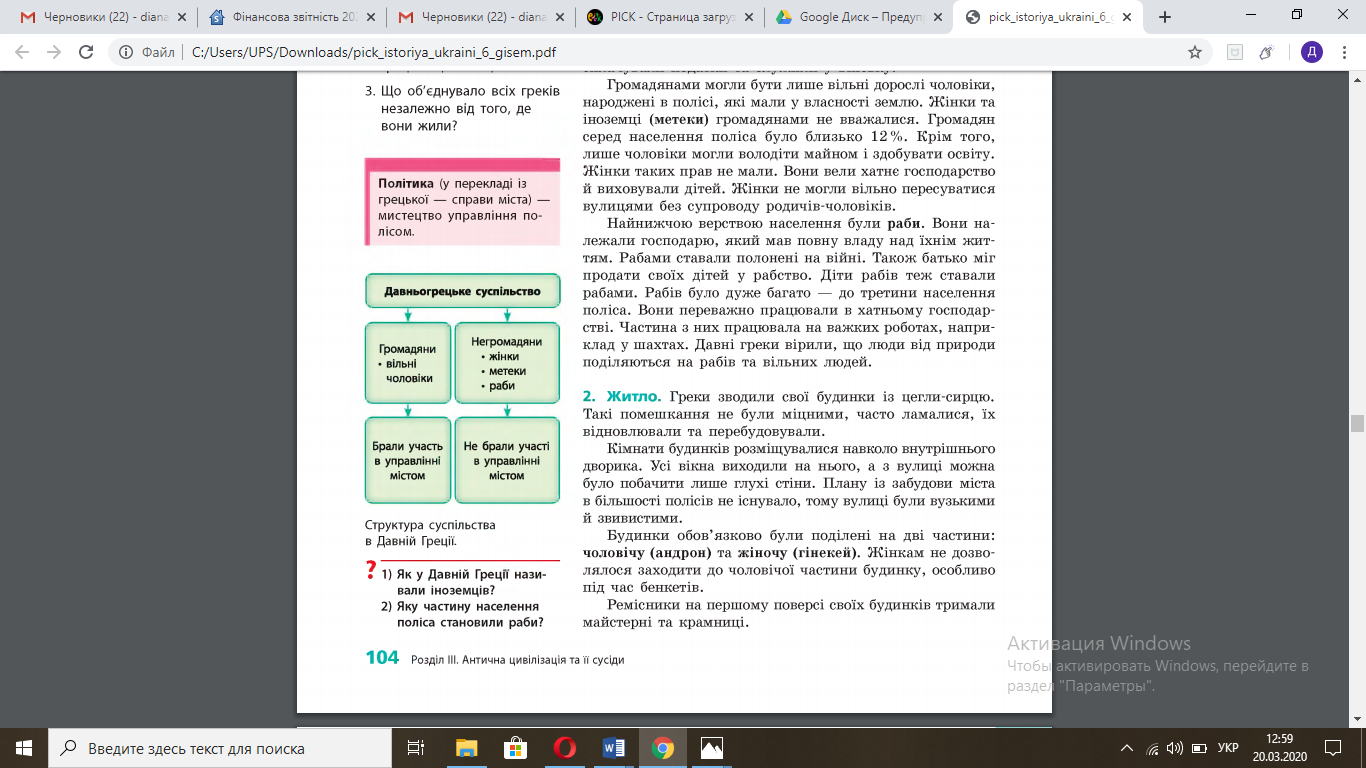 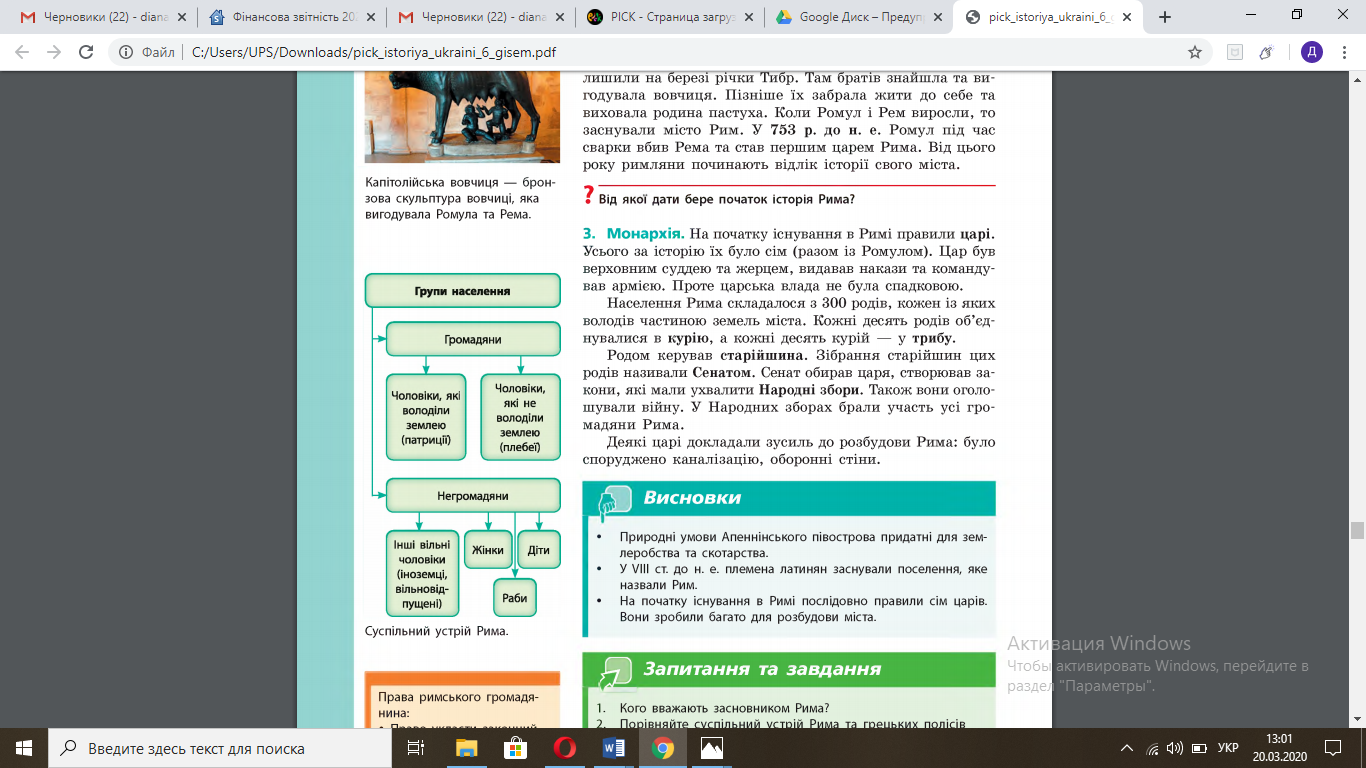 3.Орган владиПовноваженняЦарНа початку існування  в Римі правили царі. Усього за історію їх було сім. Цар був  верховним  суддею та жерцем, видавав накази та командував армією.СенатЗібрання старшин родів називали Сенатом. Сенат обирав царя, створював закони, які мали ухвалити Народні збори. Також вони оголошували війну.Народні збориУ Народних зборах брали участь  усі громадяни Рима.